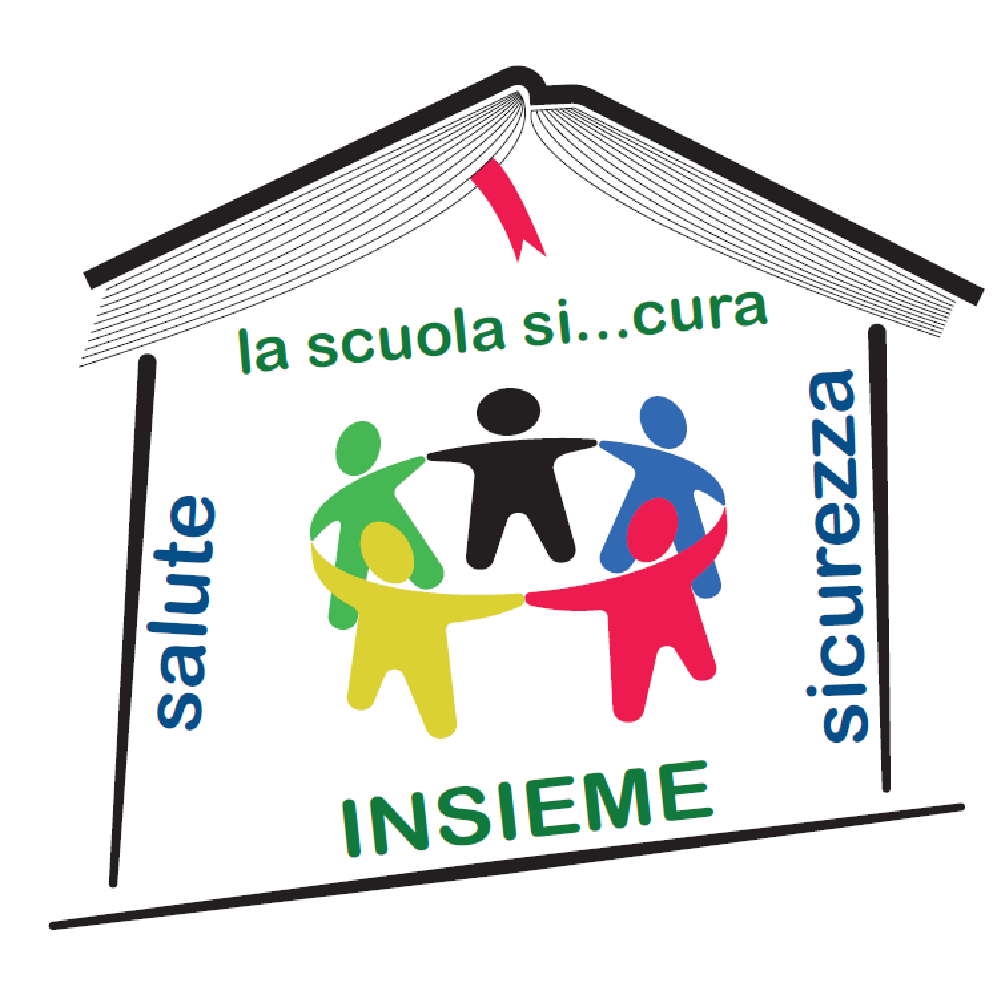 “Scuola Sicura”Progetto di integrazione della sicurezza del lavoro nei curricola della scuola secondaria di 2° gradoCOMPETENZA 2 - Riconoscere, valutare, gestire e prevenire il rischio, il pericolo, il danno da fattori meccanici2 - Riconoscere, valutare, gestire e prevenire il rischio, il pericolo, il danno da fattori meccaniciU.F.RISCHI MECCANICIRISCHI MECCANICIAREAScientifica (Fisica)Scientifica (Fisica)CLASSIPrima Liceo Scientifico, Scienze Applicate, Sportivo; Terza altri LiceiPrimo e/o Secondo periodoABILITÀCONOSCENZEMOD.1 SYLLABUSATTIVITÀMATERIALI  DIDATTICIDIFFERENZIARE i comportamenti in caso di pericoli specifici (rischio meccanico)APPLICARE procedure di utilizzo degli spazi in situazione di emergenzaUTILIZZARE appropriati dispositivi di protezione individuale8PREVENZIONE E PROTEZIONEREGOLAMENTIAMBIENTI3 - Rischi meccanici ed elettrici3.1 - Concetti3.1.1 - Ripari, dispositivi di sicurezza, organi di comando, arresto ed emergenza3.2 - Rischi specifici3.2.1 - Conoscere i rischi legati alle macchine ed attrezzature più diffuse3.2.2 - Le norme e regole tecniche applicabili3.2.3 - Conoscere gli effetti dei vari rischi sulla salute1.Lezione frontale introduttiva sul concetto di equilibrio e sulle condizioni di equilibrio2.Laboratorio di fisica (  in alternativa video  o  laboratorio multimediale interattivo )per a)Analisi delle condizioni di equilibrio di un corpo su un piano orizzontale: scivolamento, ruolo delle forze di attrito statico e dinamicob) Analisi delle condizioni di equilibrio di un corpo su un piano inclinato: vantaggi dell’utilizzo di una piattaforma inclinata nelle operazioni di carico e scarico, rischi relativi alla possibilità di scivolamento, ruolo delle forze di attritoc)Analisi delle condizioni di equilibrio di un corpo sospeso: studio delle tensioni e della capacità di carico dei cavid)Equilibrio di un fluido, torchio idraulico: utilizzo di una macchina per il sollevamento di carichi anche molto pesanti con basso impatto fisico per l’operatoreLibri di testo in adozioneVIDEO SUGGERITI:
Napo in... Alleggerisci il carico! - 2007 (11 min) - https://www.youtube.com/watch?v=bQpwwG-50-0&index=13&list=PL5yAKr6ACe0m2ANY7AScg28B6T17GE1OCVERIFICA FINALETipologia: Test e/o esercizi applicativi + Test finaleDurata: 30 min (verifica parziale) + tempo variabile (verifica sommativa)VERIFICA FINALETipologia: Test e/o esercizi applicativi + Test finaleDurata: 30 min (verifica parziale) + tempo variabile (verifica sommativa)VERIFICA FINALETipologia: Test e/o esercizi applicativi + Test finaleDurata: 30 min (verifica parziale) + tempo variabile (verifica sommativa)VERIFICA FINALETipologia: Test e/o esercizi applicativi + Test finaleDurata: 30 min (verifica parziale) + tempo variabile (verifica sommativa)VERIFICA FINALETipologia: Test e/o esercizi applicativi + Test finaleDurata: 30 min (verifica parziale) + tempo variabile (verifica sommativa)TEMPO COMPLESSIVO   16 oreTEMPO COMPLESSIVO   16 oreTEMPO COMPLESSIVO   16 oreTEMPO COMPLESSIVO   16 oreTEMPO COMPLESSIVO   16 ore